Самарский государственный экономический университет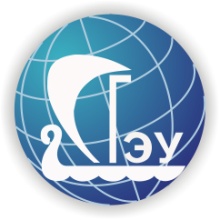 Центр делового образованияг. Самара, ул.Советской Армии, 141, каб.326; Тел.: (846)933-87-77, 933-87-67dpbo@sseu.ruПрограмма повышения квалификации«MS EXEL для работы: базовый уровень +»Открыт набор с 14.11.22 по 28.11.22Программа предназначена для тех, кто собирается использовать Excel в качестве инструмента в своей повседневной работе: студентам, бухгалтерам, экономистам,  маркетологам, аналитикам, менеджерам, трейдерам и предпринимателям.В результате обучения Вы с нуля научитесь работать в Excel: использовать формулы, создавать диаграммы, настраивать макросы, использовать функции и создавать сложные отчёты, научитесь фильтровать большие объёмы данных, эффективно планировать, прогнозировать и оптимизировать свою работу.занятия будут проходить в вечернее время 17.30-20.30  на базе Самарского государственного экономического университета. стоимость обучения составляет 13100 руб срок обучения 2 неделиСОДЕРЖАНИЕ ПРОГРАММЫ ОБУЧЕНИЯОбучение проводит профессорско-преподавательский состав СГЭУ.По завершении курса обучения предусмотрена итоговая аттестация - тестирование.По окончании обучения каждый слушатель получит удостоверение о повышении квалификацииБудем рады Вам!Возможности пакета Excel для решения экономических задач (32 часа)Возможности пакета Excel для решения экономических задач (32 часа)Тема 1. Базовые операции ввода, форматирования, сортировки и фильтрации данных (4 ч.)1.Работа с рабочими листами. 2.Принципы ввода данных в таблицу. 3. Режим автозаполнения (дата, числа, списки)4.Режимы форматирования (автоформат, формат пользователя, условное форматирование). 5. Сортировка данных.6. Фильтрация данных: автофильтр (с различными типами данных), расширенный фильтр. Тема 2. Вычисления в Excel. Принципы использования мастера функций. Виды адресации (4ч.)1. Построение формул. 2. Абсолютная, относительная и смешанная адресация. 3.Копирование формул (специальная вставка, ссылка).3.Работа с мастером функций. Категории:  математические (СУММ, функции округления), статистические (СРЗНАЧ, МАКС, МИН, СЧЕТ,  НАИБОЛЬШИЙ, НАИМЕНЬШИЙ).4. Функции работы с датой.Тема 3. Инструменты визуализации данных в MS Excel (4ч.)1. Построение диаграмм по готовым данным. Режимы редактирования диаграмм.2. Построение диаграмм с использованием режима группировки данных.3. Построение диаграмм с использованием режима сводных таблиц.Тема 4. Сложные вычисления в MS Excel с использованием функций поиска, проверки условия, функций баз данных (8 ч.)1. Совместная обработка 2-х таблиц с использованием функций поиска (ВПР, ГПР, ПРОСМОТР).2. Структура и принципы использования функции проверки условия -  ЕСЛИ. Работа с несколькими условиями.3. Назначение и использование функций баз данных. Создание списков для условий.Тема 5. Финансовые вычисления в MS Excel. Обеспечение защиты данных. (4 ч.)1.  Возможности и принципы использования финансовых функций.2. Режим подбор параметра и диспетчер сценариев.3. Виды защиты данных. Тема 6. Понятие и принципы использования макросов в MS Excel (4 ч.)1. Принципы создание макросов2. Автоматизация расширенного фильтра через макросыТема 7. Принципы визуализации данных. Построение дашбордов (6 ч.)1. Понятие визуализации данных и анализ данных2. Понятие дашборда. Принципы его создания.3. Решение итоговой задачи по анализу данных с построением дашборда.